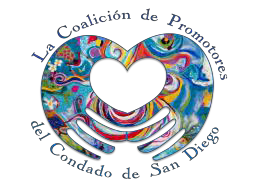 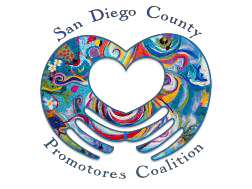 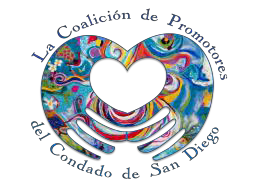 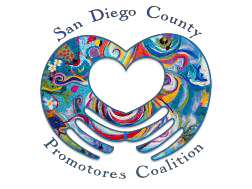 Margarita Holguin, MPA	Prisci Quijada, MPHCoalition Co-Chair	Coalition Co-ChairMonthly Meeting Wednesday, July 19, 201712:00 – 2:00p.m.Chula Vista Community Collaborative540 G Street, Chula Vista, Ca 91910Teleconference Number:1 (888) 923-9066Access Code: 5330662#Thank you for your participation and support!Our next meeting is Wednesday, August 16, 2017 – 12-2pm, please refer the monthly meeting agenda for location. Agendas are sent out before meetings via email. Contact Arnold Noriega, Office of Binational Border Health at arnold.noriega@cdph.ca.gov for meeting information.(619) 567-6653 SDCpromotores@gmail.comsdcpromotores.orgTimeActivity12:00 - 12:05pmWelcome and Introductions12:05 - 12:15pmReview of June 21, 2017 meeting minutes12:15 - 12:35pmDiscussion: Computer Literacy Trainings12:35-12:55pmDiscussion: Coalition Account with Border Philanthropy Partnership12:55-1:25pmDiscussion: Conference House Keeping1:25 – 1:45pmCommittee Roles and ReportsMembership & Sustainability: Prisci, Camille, Laura, Maria, Lupita, ElizabethConference: Margarita, Prisci, Nancy, Hermenia, Araceli, Arnold, Antolin, ElizabethCommunications: Alma, Arnold, Connie, Araceli, AntolinEnvironmental Scan: Shawn, Laura, Arnold, Victoria, Gerry1:45 – 2:00pmMember Updates2:00pmAdjourn